Сумська міська радаVІIІ СКЛИКАННЯ XVIII СЕСІЯРІШЕННЯ від 16 лютого 2022 року № 2830-МР м. СумиРозглянувши звернення громадянина, надані документи, відповідно до статей 12, 118 Земельного кодексу України, статті 50 Закону України «Про землеустрій», частини четвертої статті 15 Закону України «Про доступ до публічної інформації», ураховуючи протокол засідання постійної комісії з питань архітектури, містобудування, регулювання земельних відносин, природокористування та екології Сумської міської ради від 30.11.2021 № 41, керуючись пунктом 34 частини першої статті 26 Закону України «Про місцеве самоврядування в Україні», Сумська міська рада                                                  ВИРІШИЛА:Відмовити Безруку Віталію Валерійовичу в наданні дозволу на розроблення проекту землеустрою щодо відведення земельної ділянки у власність за    адресою: м. Суми, вул. Героїв Крут (біля гаражного кооперативу «Харківський»), для будівництва індивідуального гаражу, орієнтовною               площею 0,0100 га, у зв’язку з невідповідністю  поданого пакету документів вимогам частини шостої статті 118 Земельного кодексу України, а саме - на графічному матеріалі відсутня позначка про бажане місце розташування земельної ділянки.Сумський міський голова                                                   Олександр ЛИСЕНКОВиконавець: Клименко Ю.М.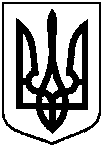 Про відмову Безруку Віталію Валерійовичу в наданні дозволу на розроблення проекту землеустрою щодо відведення земельної ділянки у власність за адресою: м. Суми,                   вул. Героїв Крут (біля гаражного кооперативу «Харківський»),              орієнтовною площею 0,0100 га